ПОЛОЖЕНИЕОб этике обращения в родительских чатах в социальных сетях и мессенджерах Муниципального бюджетного дошкольного образовательного учреждения детского сада комбинированного вида № 35 станицы Рязанскоймуниципального образования Белореченский район 1.        Общие положенияНастоящее Положение определяет правила общения в мессенджерах и социальных сетях сотрудников и родителей (законных представителей) воспитанников Муниципального бюджетного дошкольного образовательного учреждения детского садаКомбинированного вида  № 35 станицы Рязанской муниципального образования Белореченский район (далее — МБДОУ Д/С 35).Настоящее Положение разработано в соответствии с Фeдepaльными законами«Об образовании в Российской Федерации» от 29.12.2012 № 273-ФЗ, «О персональных данных» от 27.07.2006 № 152, «Об информации, информационных технологиях и о защите информации» от 27.07.2006 № 149-ФЗ, Кодексом Российской Федерации об административных правонарушениях, Уголовным кодексом Российской Федерации, Уставом МБДОУ Д/С 35.Общение с помощью мессенджера и coциaльныx сетей выстраивается двумя способами: чат, то есть включение в него сразу несколько участников, либо общение с желаемым абонентом обособленно. Чат создается прежде всего для того, чтобы всем родителям (законным представителям) была доступна оперативная информация. В состав групповых чатов включаются родители (законные представители), воспитатели, представитель администрации МБДОУ Д/С 35.Правила общения:Общение в социальных сетях и чатах необходимо вести тактично.Соблюдать деловой стиль общения при переписке, четко и лаконично формулируя своё обращение.Информацию размещать непосредственно по вопросам, поднимаемым вчате.Переписываться в чате и размещать информацию не ранее 07:00 ч., и непозже 20:00 ч.He публиковать персональные данные других людей без их письменного согласия.He распространять в социальных сетях и чатах сообщения с нецензурной лексикой.Информация, размещённая в социальных сетях и чатах, должна быть достоверной.Необходимо помнить:Оскорбление, то есть унижение чести и достоинства другого лица, выраженное в неприличной форме, влечет за собой последствия, предусмотренные ст.5.61. Кодекса Российской Федерации об административных правонарушениях,Публикация и заведомо ложные оскорбления, влекут за собой последствия, предусмотренные ст. 128.1. Уголовного кодекса Российской Федерации.Публикация личной информации (фотографии, личные данные) касающаяся других участников чата может быть размещена в социальной сети и чате только с разрешения тех, кто присутствует на фото или их законных представителей (Федеральный закон от 27.07.2006 № 152-ФЗ «О персональных данных»).Несоблюдение вышеперечисленных правил, дает право администратору группы исключить участника нарушившего правила из общего чата.Общение в чатах с юридической стороны несет больше рисков, чем живое общение. Это связано с тем, что информация в интернете фиксируется и остается уже после того, как ее передали.Правила общенияв чатах организованных МБДОУ Д/С 35 или родительской общественностью для родителей (законных представителей) обучающихся с помощью любогомессенджера и социальных сетей.2.1. Родитель (законный представитель) воспитанника при общении обязан:соблюдать общие правила, прописанные в пункте 1.3. настоящего Положения;представиться;указать тему (вопрос) переписки/обращения;с целью обсуждения личной информации, касающейся родителя (законного представителя) или его ребенка, писать своему оппоненту лично не перегружая общий чат.не создавать конфликтных ситуаций между участниками чата.Правила общениявоспитателей (педагогов) с родителями (законными представителями)воспитанников с помощью мессенджера и социальных сетейВоспитатель (педагог) при общении обязан:Соблюдать общие правила, прописанные в пункте 1.3. настоящего Положения.Быть одинаково уважительным ко всем участникам чата, соблюдать субординацию со всеми участниками переписки в социальных сетях и чатах, не допуская неконструктивной критики и обращения на «ты».Указать тему (вопрос) своего обращения, при очередной публикации.При обсуждении важных вопросов в общих родительских чатах отслеживать сообщения не по теме. Мягко, но настойчиво возвращать родителей к изначальной теме разговора.Соблюдать нейтралитет: не вступать в спор и не занимать чью - либо сторону.При назревании конфликта между участниками чата, призвать участниковбеседы не смешивать личное и деловое общение, прекратить обсуждение темы. Если того требует ситуация, пригласить участников беседы на личную встречу.Отвечать на вопросы через социальные сети и в чате, обращаясь лично, к автору вопроса.3.3. Расставить смысловые и эмоциональные акценты так, чтобы оппонент мог проследить смысловую нагрузку текста и получить ответы на свои вопросы.Следить за тем, чтобы обсуждение вопросов, которые могут негативно повлиять на репутацию МБДОУ Д/С 35, происходило только при личной встрече участников чата (родителей/законных представителей воспитанников) и в присутствии представителя администрации МБДОУ Д/С 35.Воспитатель (педагог) не имеет права публиковать личную информацию (личные данные), касающуюся его воспитанников, в социальных сетях и чатах МБДОУ Д/С 35. Данная информация может быть опубликована и размещена в социальных сетях и чате только с письменного согласия родителей (законных представителей воспитанника) на обработку его персональных данных и данных его ребёнка. Не соблюдение данного правила является нарушением Федерального закона от 27.07.2006 года N 152 -ФЗ «О персональных данных».Воспитатель (педагог) несет личную ответственность за самостоятельно опубликованные фотографии, видео и информацию личного характера своих воспитанников, а так же их родителей (законных представителей) вне социальных сетей МБДОУ Д/С 35  и посредством иного мессенджера.По инициативе воспитатель (педагога) может создаваться чат, в котором только администратор группы может размещать информацию, при этом другие участники не имеют возможности писать сообщения в общий чат. В данном случае информация размещается в виде объявлений для участников группы.СОГЛАСОВАНО:	на педагогическом совете	 МБДОУ Д/С 35(протокол от 31.08.2021 г. № 1)	УТВЕРЖДАЮ: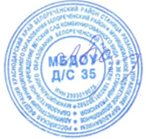 Заведующий МБДОУ Д/С 35______________Л.П.Патракеева